BACCALAURÉAT PROFESSIONNEL MAINTENANCE DES VÉHICULESOption B : Véhicules de Transport RoutierSESSION 2022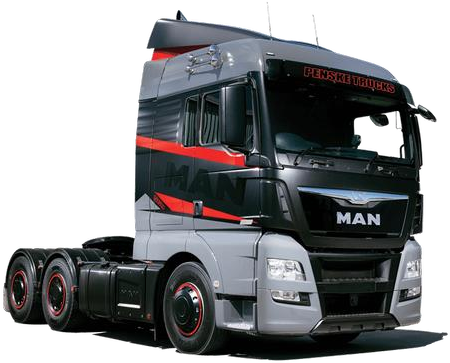 SOMMAIRELa carte griseExplication des différents champs de la carte griseProcédure à suivre pour le code SPN 651Procédure pour le test d’accélérationProcédure pour le test de compressionDémontage / montage de l’injecteur avec buse (rampe commune)Le carnet d’entretienLa procédure de la dépose / repose du filtre à gazoleLA CARTE GRISE  WMA05XZZ6FM665386  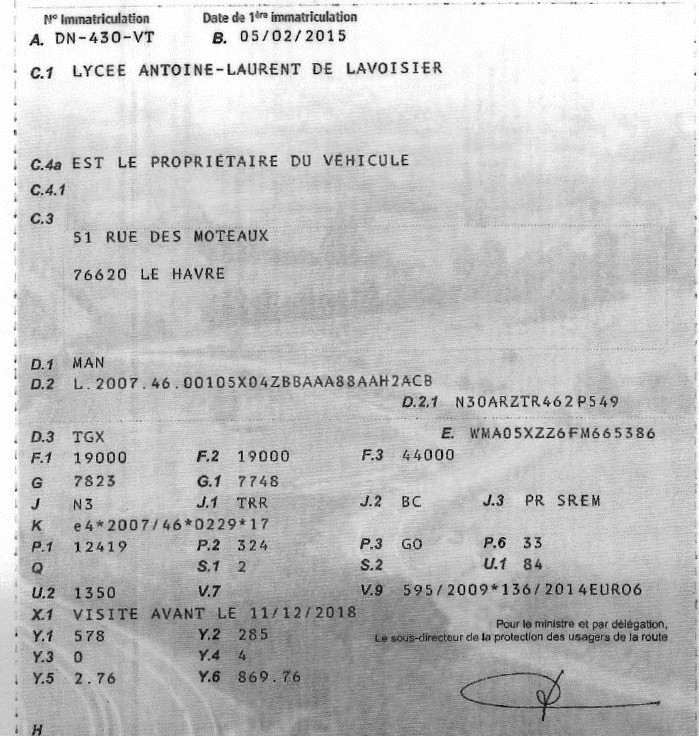 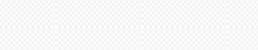 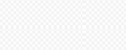 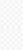 Explication des différents champs de la carte griseCODE DÉFAUT SPN 651 SPN 651 RANGÉE 1 INJECTEUR 3IntroductionPour constater si tous les cylindres ont la même puissance, on mesure lors du test d'accélération quel régime le moteur peut atteindre dans un laps de temps défini avec un débit d'injection défini.Lors de la première accélération, tous les injecteurs sont activés et le régime atteint est déterminé. A partir de la deuxième accélération du moteur et pour les accélérations suivantes on désactive les injecteurs l’un après l’autre dans l'ordre d'allumage.Si malgré la coupure d'un injecteur, le moteur atteint à peu près le même régime que lors de la première accélération, cela signifie que ce cylindre participe mal au fonctionnement du moteur et que sa puissance est dégradée.Déroulement et conditions :Moteur à température de service > 75 °C. Faire chauffer le moteur en roulant et non à l’arrêtToujours effectuer au moins deux fois le test d'accélération. Il est important qu'aucun autre consommateur (compresseur, ventilateur) ne soit en circuit car cela pourrait fausser le résultat s’ils venaient à être coupés lors du deuxième test.Une fois le test d’accélération terminé, couper impérativement le contact car sinon la régulation de stabilité n’est pas activée.Exemple de relevé sur un moteur n’ayant pas d’avarieSi une valeur n’est pas conforme, cela ne signifie pas cependant que l’injecteur est défectueux !On constate simplement que le cylindre concerné a moins de puissance. Il faut donc également vérifier la mécanique du moteur.Le test d'accélération ne peut donc être analysé qu'en liaison avec le test de compression. Le test d'accélération ne fait que comparer les cylindres entre eux. Le résultat doit aussi correspondre aux débits de correction.Remarque :Il est important qu'aucun autre consommateur (compresseur, ventilateur) ne soit encircuit car cela pourrait fausser le résultat s’ils venaient à être coupés lors du deuxième test.Déroulement :Batterie chargée à 100 %Moteur à température de service > 75 °C. Faire chauffer le moteur en roulant et non à l’arrêtSuivre rapidement l'instruction de MAN-cats IILors du test de compression, le moteur est entraîné par le démarreur. Le calculateur électronique empêche l'injection (le moteur ne démarre pas) et il mesure sur chaque cylindre la force de freinage exercée sur le démarreur lors du cycle de compression.Pour ce faire, il faut actionner le démarreur via le contacteur d'allumage jusqu'à ce que le calculateur ait mesuré les régimes au PMB et juste avant le PMH pour tous les cylindres.Si le freinage est fort, donc le régime peu élevé avant le PMH, la compression est relativement bonne.A régime inférieur (tr/min) mesure dans le cycle de compression env. 8° avant et jusqu’à 8°après le PMH (différence maximale ± 2 tr/min entre les cylindres)B régime supérieur (tr/min) mesure à environ 70° avant le PMH (différence maximale ± 2tr/min entre les cylindres)C différence (tr/min) différence maximale 5 tr/min entre les cylindresÉvaluation de l’analyse :Incertaine : jusqu’à  5 tr/min-1 (p. ex. régler les soupapes),Défaillance : différence > 5 tr/min (avarie de soupape, avarie de segment de piston, etc.). Si un cylindre est endommagé, les valeurs des autres cylindres peuvent présenter de grandes dispersions.TRAVAUX PRÉPARATOIRESDémontage du faisceau de câbles de l’injecteur (rampe commune)Démontage du couvre-culasseDémontage de la conduite de pression d’injection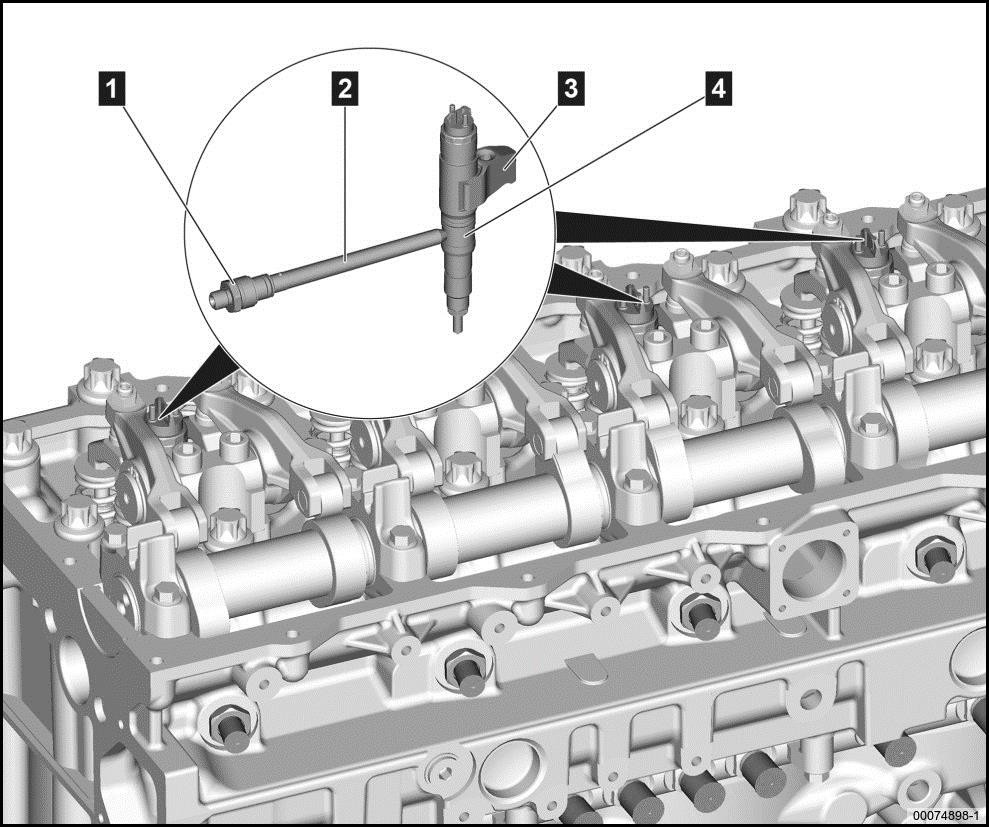 LégendeCaractéristiques techniquesInformations importantesATTENTIONRisque de blessures par le système à rampe communeUne pression résiduelle dans le système à rampe commune entraîne des blessures par perforation de la peau ; lésions ; projections au visage. C’est pourquoi :Avant le début des travaux sur le moteur, le moteur doit être immobilisé pendant au moins 5 minutes afin de réduire la pression dans le tuyau sous pression, ou la réduction de pression doit être contrôlée au moyen de la valise de diagnostic valeur prescrite 0).Le système à rampe commune doit être sans pression au début des travaux.REMARQUERisque de dommages matériels par des travaux mal effectués sur le système à rampe commune.Endommagement de composants du système à rampe commune. C'est pourquoi :Les travaux sur le système à rampe commune doivent être réalisés uniquement par du personnel spécialement formé.Veiller à une propreté absolue pour tous les travaux.Éviter l'humidité.Remplacer les tubulures de pression qui ont déjà été desserrées.Remplacer les bouchons déjà utilisés pour les conduites haute pression, le tuyau sous pression et les injecteurs.Respecter l'ordre de serrage pour les injecteurs, les conduites haute pression, le tuyau sous pression et la tubulure de pression.REMARQUERisque de dommages matériels par pénétration de saletés Endommagement du système à rampe commune par pénétration de saletés. C'est pourquoi :Démonter toujours une seule conduite de carburant.Obturer immédiatement les raccordements des composants avec des douilles de protection neuves et propres.Outillage spécifiqueDépose des injecteursDémontage de la tubulure de pression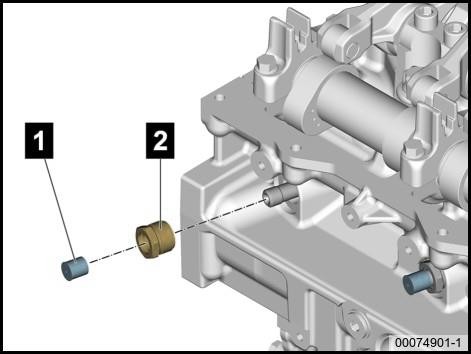 Dévisser la vis de pression 2Obturer la tubulure de pression avec une douille de protection 1Répéter l’opération pour toutes les tubulures de pressionAssemblage de l’outil spécial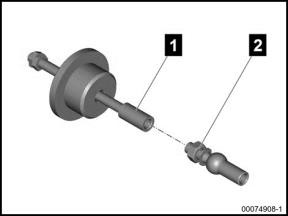 Assembler le dispositif d'extraction 1 et l'adaptateur 2Démontage de la tubulure de pression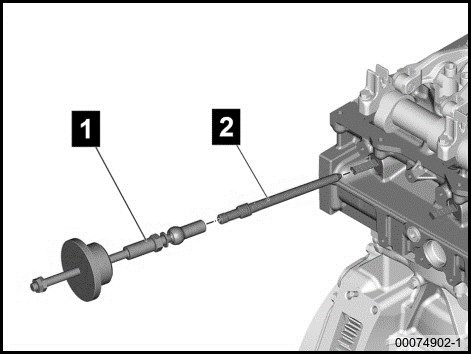 Extraire la tubulure de pression 2 avec le dispositif d'extraction 1 et l'adaptateur de la culasseObturer la culasse avec un bouchon de fermetureRépéter l’opération pour toutes les tubulures de pressionDémontagedela visde fixation de labride de pression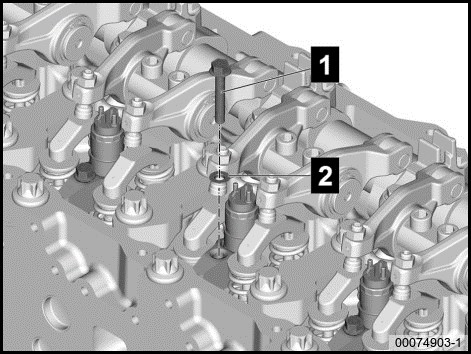 Dévisser les vis de fixation 1 et les retirer avec la rondelle à portée sphérique 2Assemblage de l’outil spécial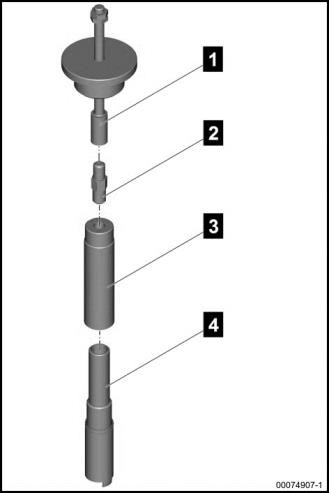 Insérer l'adaptateur fileté 2 dans le dispositif d'extraction 1 et l'assembler avec la douille filetée 3 et le dispositif d'extraction d'injecteur 4Extraction de l’injecteurREMARQUERisque de dommages matériels en cas de dépose incorrecte de l’injecteur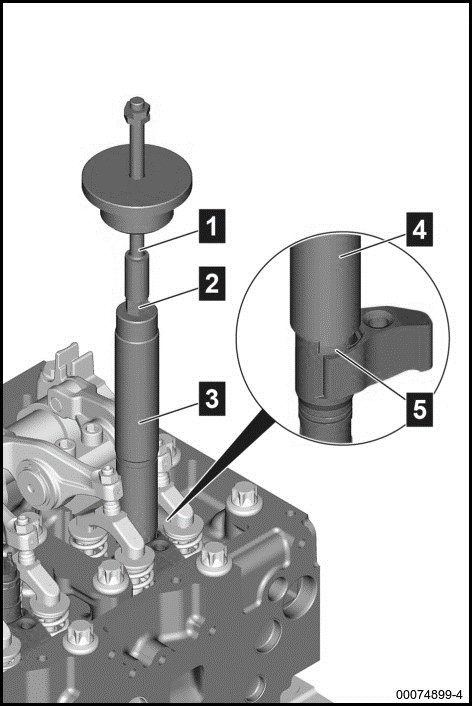 L’injecteur sera endommagé. C’est pourquoi :Avant la dépose de l’injecteur, toujours déposer d’abord latubulure de pression correspondante.Démonter toujours un seul injecteur.Insérer l’extracteur 4 dans la rainure de la bride de pression5Tendre l'extracteur 4 en vissant la douille filetée.Visser l'adaptateur fileté 2 dansla douille d'extraction 3Visser et serrer l'extracteur à frapper 1 sur l'adaptateur fileté 2Chasser l'injecteur 4 avec l'extracteur à frapper 1Démontage de l’injecteur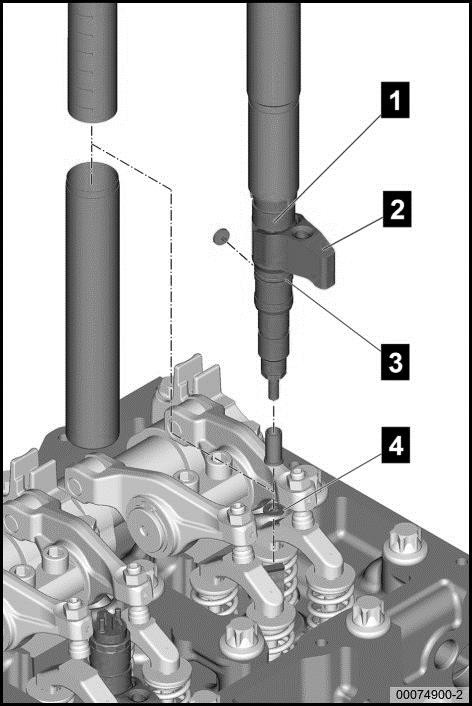 REMARQUERisque de dommages matériels C’est pourquoi :Toujours affecter les injecteurs démontés aux cylindres correspondants.Affecter les injecteurs neufs aux cylindres correspondants au moyen de MAN-cats® ; pour la description, voir Description de système EDC.Repérer la position de montage des injecteursRetirer l’injecteur 1 avec la bride de pression 2et la rondelle d’étanchéité 4Obturer le trou d’alimentation d’injecteur avec une douille de protection.Obturer la buse d’injecteur avec une douille de protection.Retirer le joint torique 3 de l'injecteur 1Stocker l’injecteur dans la douille de stockage de l’injecteur immédiatement après la dépose.Nettoyer soigneusement le trou d'injecteurObturer le trou d’injecteur avec un bouchon de fermeture.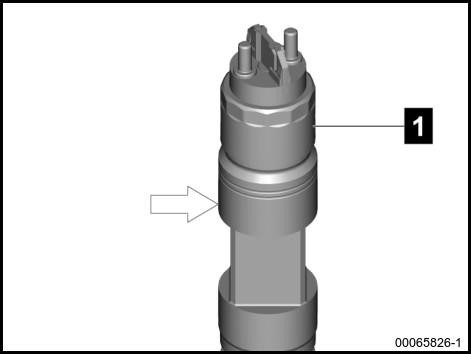 Montage des injecteursLecture du code IQA (seulement lors du remplacement de l'injecteur)Lire le code IQA (flèche) sur le nouvel injecteur 1 et le noter. À la fin des travaux, le code IQA doit être programmé avec le MAN-cats® dans le boîtier électronique EDC 17Consigne de montage pour l’injecteur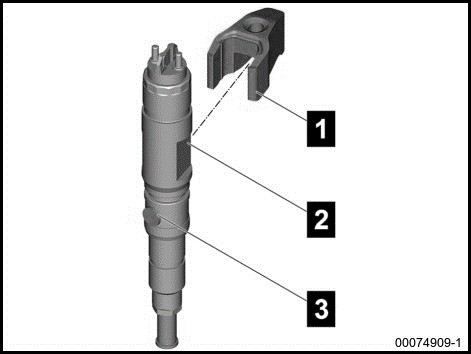 Pousser la bride de pression 1 sur l'injecteur 2 en veillant à ce que l'orifice d'entrée du carburant 3 soit tourné vers l'alésage de fixation de la tubulure de pressionInsertion de l’injecteurVérifier que le trou dans la culasse est propre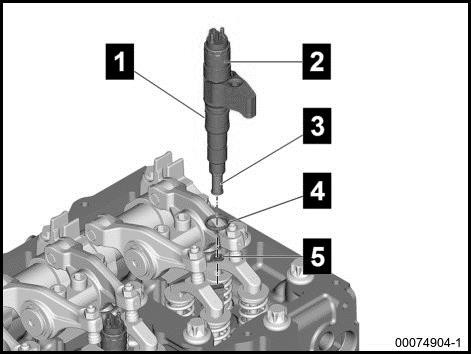 Enlever le bouchon de fermeture du trou d’injecteurInsérer les injecteurs selon le repérageNe sortir l’injecteur 2 de la douille de stockage de l’injecteur que juste avant la poseEnduire légèrement le joint torique neuf 4De lubrifiant de montage Lubrica P80Monter le joint torique 4 sur la rainure de l'injecteur 1 sans le tordreEnlever la douille de protection 3 et le capuchon de recouvrement de l'injecteur 2Insérer l’injecteur 2 avec une rondelle cuivre d’étanchéité de puit d’injecteur neuve 5 dans la culasseEmmancher complètement l’injecteur 2dans la culasse avec l’élément de pression.1er serrage de l’injecteurVisser la vis de fixation 1 avec la rondelle à portée sphérique 2Serrer la vis de fixation 1 au couple préconiséSerrage final de l’injecteur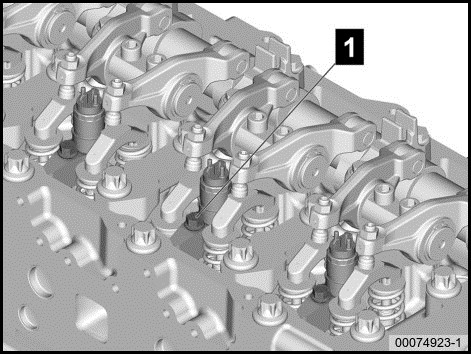 Serrer la vis de fixation 1 au couple préconiséSerrage final de la tubulure de pressionSerrer la vis de pression 1 au couple préconisé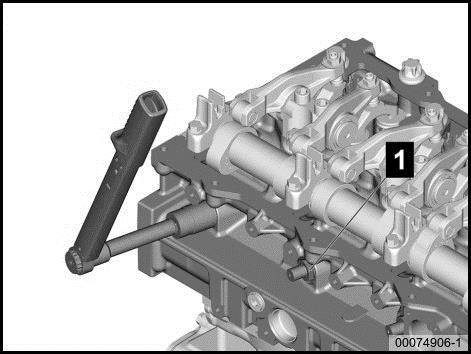 EXTRAIT DU CARNET D’ENTRETIENCertificatsVidange d’huile et inspections 5ème serviceKilométrage : 532 658 KmDate de la dernière révision : le 05/12/2020Prochaine maintenance prévue le :Kilométrage : ………….	Date : ……………………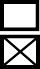 Message sur l'écran du chauffeur «Serv. à effect.»Cachet de l'entreprise et signature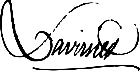 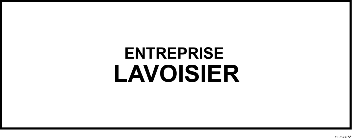 CALCULATEUR D’ENTRETIENCalculateur d'entretien et intervalles de vidange d'huile des organes de transmission. Calculateur d’entretien activéLa prochaine maintenance arrivant à échéance est déterminée par un calculateur d’entretien dans le véhicule et s'affiche sur l'écran du chauffeur. Il est possible d’afficher les inspections légales.L'entretien effectué doit être saisi dans le calculateur d’entretien du véhicule. Cela n’est possible qu’avec le logiciel de diagnostic MAN-cats.Pour la réalisation des travaux d'entretien, il convient de toujours utiliser les listes de contrôle d'entretien actuellement applicables. Les intervalles de vidange d'huile maximum du moteur indiqués dans le calculateur d'entretien s'appliquent aux conditions climatiques et de circulation en Europe centrale.Le point de service après-vente MAN ou l'atelier spécialisé documente au chapitre « Certificats » sous le point « Prochaine maintenance prévue le » que la prochaine maintenance est affichée à l'écran du chauffeur par le calculateur d’entretien.Calculateur d’entretien désactivéPour les véhicules avec calculateur d’entretien désactivé, il faut consulter les intervalles d’entretien kilométriques figurant sur une liste de contrôle d'entretien ou figurant sur les prescriptions pour l'entretien et les fluides et lubrifiants.Le calculateur d'entretien est désactivé si un véhicule est utilisé hors de l'Europe centrale ou dans des conditions spéciales.Les intervalles de vidange d’huile du moteur se réduisent lorsque le calculateur d'entretien est désactivé.Pour la réalisation des travaux d'entretien, il convient de toujours utiliser les listes de contrôle d’entretien actuellement applicables. Le point de service après-vente MAN ou l'atelier spécialisé documente au chapitre « Certificats » sous le point « Prochaine maintenance prévue le » le kilométrage et la date de la prochaine maintenance.Exemple de saisie de prochaine maintenancePose / dépose de l'élément filtrant du filtre à carburant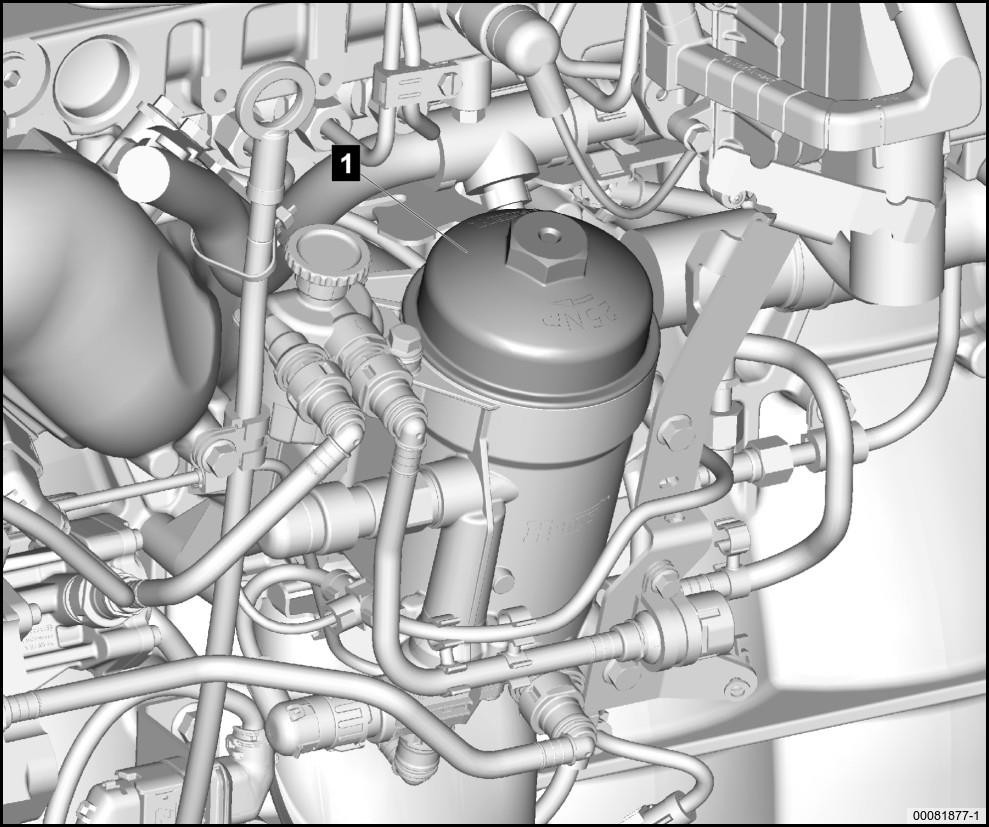 Légende  1 Couvercle du filtre à carburantCaractéristiques techniques Couples de serrageCouvercle	25 +5 NmConsommablesGazole . Vous trouverez de plus amples informations dans la base de données des ingrédients et lubrifiantsInformations importantes REMARQUERisque de dommages matériels par pénétration de saletés Endommagement du système à rampe commune par pénétration de saletés. C'est pourquoi :Laisser la centrale de gestion du carburant se vider avant de remplacer le filtre à carburant.Utiliser uniquement des filtres à carburant marqués et prévus pour les systèmes à rampe commune.Les éléments filtrants usagés ne doivent pas être réutilisés.REMARQUE SUR L’ENVIRONNEMENTRecueillir le carburant qui s'échappe dans un récipient autorisé. Veiller à le stocker dans une cuve destinée au gazole usagé.Outils spéciauxDépose de l'élément filtrant du filtre à carburantLaisser la centrale de gestion du carburant se viderRecueillir le carburant pollué et usagé qui s'échappe dans un récipient autorisé.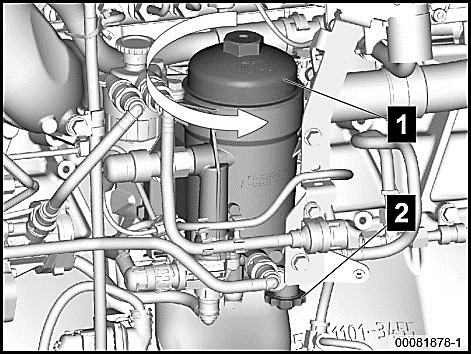 Desserrer le couvercle 1 d’env. 2 à 3 tours à l’aide de l’embout de clé mâle hexagonale (ouverture de clé 36) .Ouvrir le bouchon de vidange d'eau 2 et laisser la centrale de gestion du carburant se viderResserrer le bouchon de vidange d'eau 2Dépose du filtre à carburant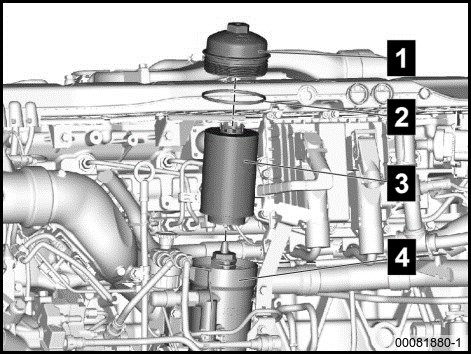 Dévisser le couvercle 1 avec l’embout de clé mâle hexagonale (ouverture de clé 36).Retirer le couvercle 1 avec le filtre à carburant 3du carter de la centrale de gestion du carburant 4Extraire le filtre à carburant 3 du couvercle 1Enlever le joint torique 2Nettoyer les surfaces d’étanchéitéPose de l'élément filtrant du filtre à carburant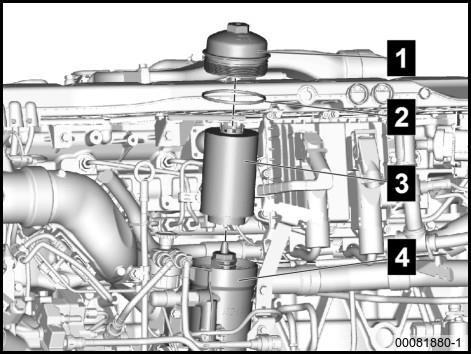 Pose du filtre à carburantNettoyer les surfaces d’étanchéitéEnduire légèrement le joint torique neuf 2 de gazole propreRemonter un joint torique neuf 2 sur le couvercle1Insérer un filtre à carburant neuf 3 dans le couvercle 1Visser le couvercle 1 à la mainSerrage du couvercle du filtre à carburant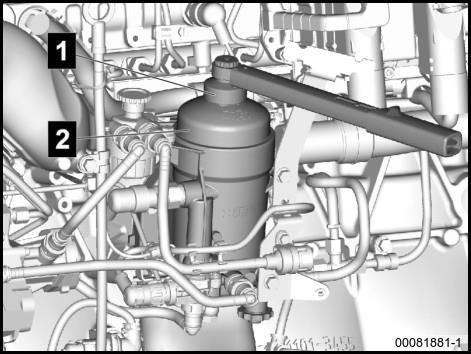 Assembler l'outil spécial 1 comprenant la clé dynamométrique, le cliquet enfichable et l'embout de clé mâle hexagonale.Serrer le couvercle du filtre à carburant 2 avec l'outil spécial 1Baccalauréat professionnel MAINTENANCE DES VÉHICULESBaccalauréat professionnel MAINTENANCE DES VÉHICULESBaccalauréat professionnel MAINTENANCE DES VÉHICULESOption B : VTROption B : VTROption B : VTRE2 - Analyse préparatoire à une interventionE2 - Analyse préparatoire à une interventionE2 - Analyse préparatoire à une interventionDossier TechniqueDossier TechniqueSession 20222206-MV VT T 1Durée : 3 heuresCoefficient : 3Coefficient : 3DT 1/19DT 1/19ANuméro d'Immatriculation.BDate de la première mise en circulation du véhicule.C.1Nom, Prénom du Titulaire de la Carte Grise.C.4aMention précisant si le Titulaire est le propriétaire du véhicule.C.4.1Champ réservé au(x) Co-Titulaire(s) dans le cas d'une Multi-Propriété du véhicule.C.3Adresse de résidence du Titulaire dans l'État membreD.1Marque du véhicule.D.2Type du véhicule.D.2.1Code d'identification national du Type (En réception CE).D.3Modèle du véhicule (Dénomination commerciale).E.Numéro d’identification du véhicule VINF.1Masse en charge maximale techniquement admissible en Kg (sauf motocycles).F.2Masse en charge maximale admissible du véhicule en service en Kg.F.3Masse en charge maximale admissible de l'ensemble en service en Kg.GMasse du véhicule en service avec carrosserie et dispositif d'attelage.G.1Poids à vide national en Kg.JCatégorie du véhicule CE.J.1Genre National.J.2Carrosserie CE.J.3Carrosserie : Désignation Nationale.KNuméro de réception par type (si disponible).P.1Cylindrée en cm3.P.2Puissance nette maximale en Kw (1 cheval DIN = 0,736 Kw).P.3Type de carburant (source d'énergie).P.6Puissance administrative nationale (Chevaux Fiscaux).QRapport puissance/masse (Motocycles)S.1Nombre de places assises y compris le conducteur.S.2Nombre de places debout (Le cas échéant).U.1Niveau sonore à l'arrêt en dBa.U.2Vitesse du moteur (en min-1).V.7Émission CO2 en Gr/km.V.9Classe environnementale.X.1Date pour la visite du Contrôle Technique.Y.1Montant de la Taxe Régionale calculée en fonction du nombre de Chevaux Fiscaux.Y.2Montant de la Taxe pour le développement des actions de formation professionnelle.Y.3Montant de la Taxe CO2 ou Ecotaxe.Y.4Montant de la Taxe de Gestion Administrative.Y.5Montant de la redevance pour l'acheminement du Certificat d'Immatriculation.Y.6Montant Total des Taxes et de la redevanceAffichage du défaut : Le témoin de dérangement central est allumé en rouge en permanence pendant le trajet et à l'arrêt (priorité 2) Stratégie de Monitoring :Effet du défaut :Contrôle du circuit partiel contrôleur - faisceau de câbles - injecteur sur interruption de câble, court-circuit ou autre défaut électrique Perte de puissance, pas d’injection de carburant dans les cylindres concernés Défauts possibles : FM1 : Trop élevé = court-circuit de l'état de sortie d'électrovanne ou autre défaut électrique FMI 6 : image électrique non conforme. Injecteur grippé. ContrôleMesureRemèdeActivation de l’injecteurContrôler la courbe du signal avec une pince ampère métrique et oscilloscope (ralenti)Contrôler la plausibilité de l’injecteur avec le monitoring MAN-cats "Etat des injecteurs"Contrôler l’affectation de cylindreContrôler les lignes (même en dessous du chapeau de soupape)Contrôler les raccords enfichables/vissés (même en dessous du chapeau de soupape)Si aucun défaut ne peut être détecté, remplacer l’appareil de commandeInjecteur résistance de bobineMesure de la résistance selon la liste des étapes de contrôle Valeur prescrite :< 2 Ω- Remplacer l'injecteurTest d’accélérationDémarrer depuis MAN- cats et suivre les instructions- En cas d’anomalie du test d’accélération faire un test de compression.CylindreAccélération du régime moteur (tr/min/s)Différence avec l’accélération de référence (tr/min/s)04620130016252841783294168632313922991634326136CylindreRégime inferieur(tr/min)Régime supérieur(tr/min)Différence(tr/min)120924334520924334320824133620824234220724235420924132ABC1. Vis du tuyau sous pression2. Tubulure de pression3. Bride de pression4. injecteurCouples de serrageCouples de serrageCouples de serrageCouples de serrageVis de fixation de la bride de pressionM8x50-10.91er serrage1,5 NmVis de fixation de la bride de pressionM8x50-10.92e serrage25 NmVis de fixation de la bride de pressionM8x50-10.9Serrage final90 °Vis de pression tubulure de pressionM24x1,51er serrage10 NmVis de pression tubulure de pressionM24x1,52e serrage20 NmVis de pression tubulure de pressionM24x1,5Serrage final60 °ConsommablesConsommablesConsommablesConsommablesLubrifiant de montage Lubrica P80Lubrifiant de montage Lubrica P8009.15014-003109.15014-00311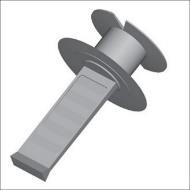 Bouchon d’obturationQuantité 1330L28 Fermeture du trou d'injecteur dans la culasse81.96002-05202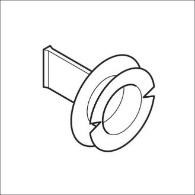 Bouchon de tubulure de pressionQuantité 1Bouchons pour taraudages de la tubulure de pression81.96002-05413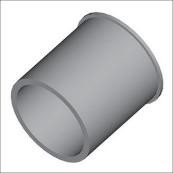 Douille de protectionQuantité 1Obturer la tubulure de pression81.96002-05124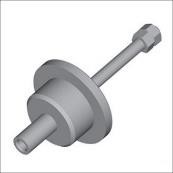 Dispositif	d’extraction	de	tubulure	de pression et d’injecteurQuantité 1Dépose de la tubulure de pression dans le système à rampe commune.Dépose d’injecteur.80.99602-00115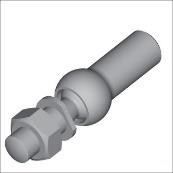 Adaptateur d’extraction de tubulureQuantité 1Dépose de la tubulure de pression dans le système à rampe commune en combinaison avec 80.99602-001180.99602-01736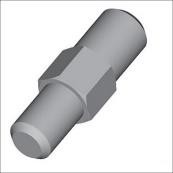 Adaptateur filetéQuantité 180.99615-00697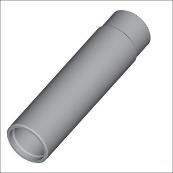 Douille filetéeQuantité 1Élément d’extraction de l’injecteur.80.99601-02758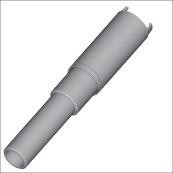 Extracteur d'injecteurQuantité 180.99601-60589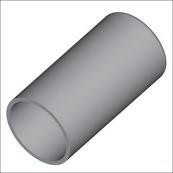 Élément de pressionQuantité 1Pose des injecteurs80.99606-060910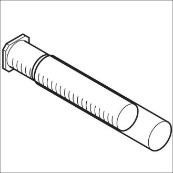 Douille de stockageQuantité 1Stockage de l’injecteur dans un endroit sûr09.81020-100011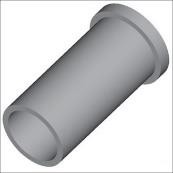 Douille de protectionQuantité 1Fermeture de la buse d’injecteur81.96002-052212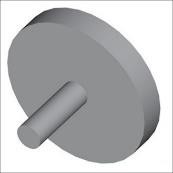 Douille de protectionQuantité 1B43 Fermeture du trou d’alimentation d’injecteur81.96002-0523ouinonMoteurXBoîte de vitessesXBoîte de transfertXRalentisseur séparéXActionneur d'embrayageXConvertisseur-embrayageXPrise de mouvementXEssieux moteurXFiltre à carburantXFiltre d’AdBueXJeu aux soupapesX1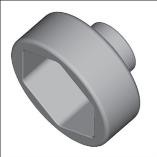 Embout de clé mâle hexagonaleQuantité 1Ouverture de clé 36, 3/8" : dépose et pose du couvercle du préfiltre à carburant du système à rampe commune80.99603-03252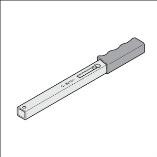 Clé dynamométriqueQuantité 1Clé dynamométrique 6-50 NM carré d'entraînement 3/8" à section carrée pour outil enfichable 9x12, régler selon le jeu aux soupapes et serrer le contre-écrou de la vis de réglage08.06450-00063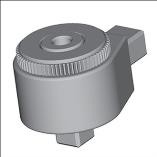 Cliquet enfichableQuantité 1Taille 1 3/8" carré08.06455-0001